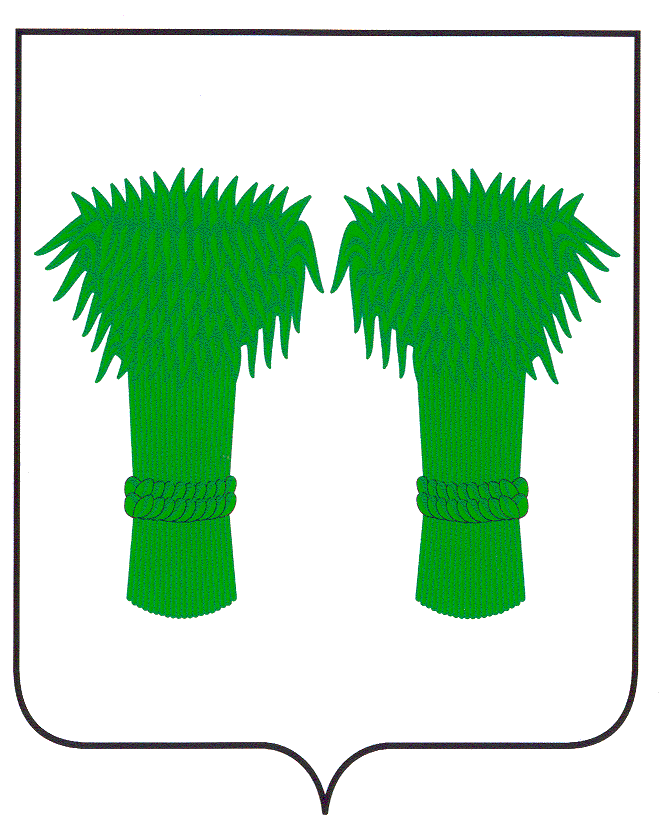                                          РОССИЙСКАЯ ФЕДЕРАЦИЯКОСТРОМСКАЯ ОБЛАСТЬ                АДМИНИСТРАЦИЯ  КАДЫЙСКОГО МУНИЦИПАЛЬНОГО РАЙОНА                                                          ПОСТАНОВЛЕНИЕ« 19» апреля 2016  года                                                                                                   №  143О проведении на территории Кадыйскогомуниципального района областной акции «Безопасная площадка» в 2016 году	В целях обеспечения условий для безопасного отдыха и физического развития детей, приобщения детей к здоровому образу жизни, организации досуга детей, профилактики детской преступности, улучшения уровня благоустроенности территорий,  в соответствии с пп. 27 п.1 ст. 15 Федерального Закона Российской Федерации от 06.10.2003г. №131-ФЗ «Об общих принципах организации местного самоуправления в Российской Федерации»,  руководствуясь распоряжением губернатора Костромской области от 09.04.2016 года № 222-р «О проведении на территории Костромской области областной акции «Безопасная площадка» в 2016 году», Уставом Кадыйского муниципального района,ПОСТАНОВЛЯЮ:  1. Провести на территории Кадыйского муниципального района в апреле – мае 2016 года областную акцию  «Безопасная площадка» (далее – Акция).2. Утвердить:2.1 состав рабочей группы по организации и проведению Акции на территории Кадыйского муниципального района (приложение №1)2.2 план мероприятий по проведению Акции на территории Кадыйского муниципального района  (приложение № 2)3. Рекомендовать главам городского и сельских поселений  Кадыйского муниципального района принять участие в реализации Акции на территории Кадыйского муниципального района.4. Контроль  за  исполнением постановления  возложить  на заместителя главы администрации Кадыйского муниципального района по социально-экономическим вопросам.5.  Постановление вступает в силу с момента подписания и подлежит опубликованию. И.о. главы администрации  Кадыйского  муниципального района                                                             А.Н.Смирнов                                                                                                                     Приложение № 1                                                                                          к постановлению администрации                                                                                   Кадыйского муниципального района                                                                                        от «19 »  апреля  2016 года  №143   СОСТАВрабочей группы по организации и проведению на территории Кадыйского муниципального района областной акции «Безопасная площадка»Большаков Е.Ю. - заместитель главы администрации Кадыйского муниципального района, председатель;Смирнов М.С. -   начальник отдела архитектуры,  строительства, ЖКХ, дорожного хозяйства, транспорта, природных ресурсов и охраны   окружающей среды, заместитель председателя; Катюкова О.С. – ответственный секретарь Собрания депутатов Кадыйского муниципального района, представитель Уполномоченного по правам ребенка при губернаторе Костромской области в Кадыйском муниципальном районе, секретарь рабочей группы; Чистякова Н.С. - ведущий эксперт по ЖКХ отдела архитектуры,  строительства, ЖКХ, дорожного хозяйства, транспорта, природных ресурсов и охраны  окружающей среды; Бубенова Т.Ю. - начальник отдела образования администрации Кадыйского муниципального района;Чистякова И.А. – эксперт по спорту отдела по делам культуры, туризма, молодежи и спорта администрации Кадыйского муниципального района;Ершов А.Н. – юрисконсульт администрации Кадыйского муниципального районаКошелева Л.Л. – и.о. главы городского поселения поселок Кадый (по согласованию)Анисимова Т.Л. – главный редактор районной газеты «Родной край» (по согласованию)Ответственный за оперативный обмен информацией - Чистякова Н.С. - ведущий эксперт по ЖКХ отдела архитектуры,  строительства, ЖКХ, дорожного хозяйства, транспорта, природных ресурсов и охраны  окружающей среды (тел.: 4944234011) gkhkadiy@mail.ru                                                                                                                     Приложение № 2                                                                                          к постановлению администрации                                                                                   Кадыйского муниципального района                                                                                          от «19»  апреля  2016 года  №143 ПЛАН мероприятий по организации и проведению на территории Кадыйского муниципального района областной акции «Безопасная площадка»№МероприятиеДатаОтветственный1Разработка плана мероприятий по созданию безопасных условий для несовершеннолетних на детских игровых и спортивных площадках, расположенных на территории районаапрель 2016 годаРабочая группа2Подготовка реестра детских игровых и спортивных площадок, расположенных  на территории Кадыйского муниципального районаапрель 2016 годаОтдел архитектуры,  строительства, ЖКХ, дорожного хозяйства, транспорта, природных ресурсов и охраны   окружающей среды;Отдел образования3Работа горячей линии «Опасная площадка» по обращениям гражданс 25 апреля по 25 мая 2016 годаПредставитель Уполномоченного по правам ребенка4Повторная инвентаризация детских площадок, внесение изменения в реестрдо 30 апреля2016 годаРабочая группа5Формирование и размещение реестра детских игровых площадок на главной странице официального сайта администрации Кадыйского муниципального района до 30 апреля 2016 годаОтдел архитектуры,  строительства, ЖКХ, дорожного хозяйства, транспорта, природных ресурсов и охраны   окружающей среды 6Подготовка и размещение на главной странице официального сайта администрации Кадыйского муниципального района отчетов о ходе работ по приведению в нормативное состояние детских площадок на территории района с 28 апреля 2016 года,еженедельноЧлены рабочей группы7Выезд в городское и сельские поселения районаВ течение проведения акцииЧлены рабочей группы8Проведение проверок представителем Уполномоченного по правам ребенка совместно с членами Детского общественного СоветаПо отдельному плануПредставитель Уполномоченного по правам ребенка9Предоставление отчетов о выполнении плана мероприятий по обеспечению безопасности на детских игровых  и спортивных площадкахеженедельно до четвергаОтдел архитектуры,  строительства, ЖКХ, дорожного хозяйства, транспорта, природных ресурсов и охраны   окружающей среды 10Подготовка информации на оперативное совещание при губернаторе Костромской области  «О выполнении поручений губернатора Костромской области по итогам областной акции «Безопасная площадка»Согласно установленным срокамЗаместитель главы администрации по социально-экономическим вопросам11Освещение хода проведения областной акции «Безопасная площадка» на территории Кадыйского муниципального районадо 1 июня 2016 годаРедакция районной газеты «Родной край»